Polecenia dla uczniów na każdy dzień tygodnia w ramach zdalnego nauczania religii na rok szkolny 2019/ 2020 (katechetka-Renata Kusiak)Termin 06.04-10.04.2020 r.Poziom I- klasy 1-4 Szkoła PodstawowaPoziom I- klasy 1-4 Zespoły Edukacyjno-TerapeutycznePoniedziałek. Wczoraj była Niedziela Palmowa. Pewnie wiecie, że w Niedzielę Palmową święcimy różnokolorowe palmy w kościele. Dlaczego i skąd wywodzi się ta tradycja? O tym chciałabym wam króciutko dzisiaj powiedzieć.
Dawno temu, kiedy Pan Jezus wjeżdżał na swoim osiołku do Jerozolimy, ludzie witali go i na jego cześć machali gałązkami z drzewa palmowego. Na pamiątkę tego wydarzenia ustanowiono Niedzielę Palmową. Obecnie palmy, w zależności od regionu Polski wykonuje się z kolorowych suszonych kwiatów i ziół , różnobarwnych kwiatów z bibułki. Największe palmy w Polsce wykonuje się na Kurpiach. Mają one nawet kilka metrów długości.                                                                                                                      POLECENIE: Przygotuj miejsce na stole, biurku. Połóż obrus, na nim postaw krzyż i świecę, podobnie jak podczas wizyty duszpasterskiej. Do wazonu włóż swoją palemkę lub gałązki wierzby, bazi. Wieczorem wspólnie z rodzicami zapal świecę i zaśpiewajcie lub wysłuchajcie pieśni: „Śpiewaj Hossana”. Pieśń znajdziesz na You Tube.WtorekPOLECENIE: Wtorek, będzie dobrym czasem na wspólne zasianie owsa lub rzeżuchy-jako znaku budzącego się po zimie życia , tak by zdążyło wzejść na Wielkanoc i stanowiło ozdobę wielkanocnego stołu. Środa. W  związku z setną rocznicą urodzin Jana Pawła II, ogłoszono rok 2020 Rokiem Świętego Jana Pawła II W ubiegłym tygodniu 02.04. przypadła 15-sta rocznica śmierci papieża Polaka-Jana Pawła II.  Jan Paweł II, zawsze był uważany za papieża dzieci. Po wyborze na biskupa Rzymu nic nie musiał zmieniać, ani niczego udawać, bo dzieci zawsze do niego lgnęły, a on zawsze znajdował z nimi wspólny język. POLECENIE : O tym…, czy papież lubi żuć gumę Turbo i czy Ojciec Święty chodził do przedszkola, dowiecie się po obejrzeniu filmiku, do którego podaję link: https://www.facebook.com/watch/?v=620958581818226alboPokoloruj rysunek  przedstawiający papieża Polaka-Jana Pawła II ( patrz. załącznik 1 poniżej!)Czwartek. Wielki Czwartek, jest pamiątką Ostatniej Wieczerzy, podczas której Pan Jezus ustanowił Najświętszy Sakrament oraz Sakrament Kapłaństwa słowami: Jezus podczas Ostatniej Wieczerzy ustanowił Kapłaństwo i Eucharystię. Wypowiedział następujące słowa: "To jest ciało moje wydane za Was. Czyńcie to samo na moją pamiątkę." "Ten kielich jest Nowym Przymierzem we krwi mojej, która będzie za was wylana."POLECENIE: Wielki Czwartek, to dzień Ostatniej Wieczerzy. Rytuałem, który bardzo przemawia do dziecka jest obmycie nóg. Ojciec rodziny przygotowuje miskę, dzbanek z ciepłą wodą i ręcznik. Przewiązuje się prześcieradłem i pokaże wcześniej dziecku ten rytuał w Internecie (YOU TUBE). Następnie klęka przed żoną i dziećmi oraz kolejno, polewa im stopy wodą, wyciera i całuje, tak jak czynił to Pan Jezus swoim uczniom. Całość kończy się wspólną modlitwą „Ojcze nasz”. Piątek. W centrum liturgii Wielkiego Piątku znajduje się krzyż, który adorujemy.                                                                                                                                POLECENIE: Dla dziecka odpowiednią formą wprowadzenia w tajemnicę tego dnia będzie rodzinna modlitwa, w której nacisk położymy na dziękczynienie.         Za co chcesz dziś podziękować Panu Bogu? (dzieci wymieniają np. za zdrowie, za rodziców itp). Gdy każdy członek rodziny, podziękuje za dwie, trzy konkretne rzeczy, kończymy modlitwę ucałowaniem krzyża (jeżeli mamy w domu).                   - dodatkowo (dla chętnych):Dziecko może również przygotować wspólnie z rodzicami swój wielkanocny koszyk albo zrobić pisankę. Tutaj dziecko decyduje, co chce zrobić?  Załącznik 1.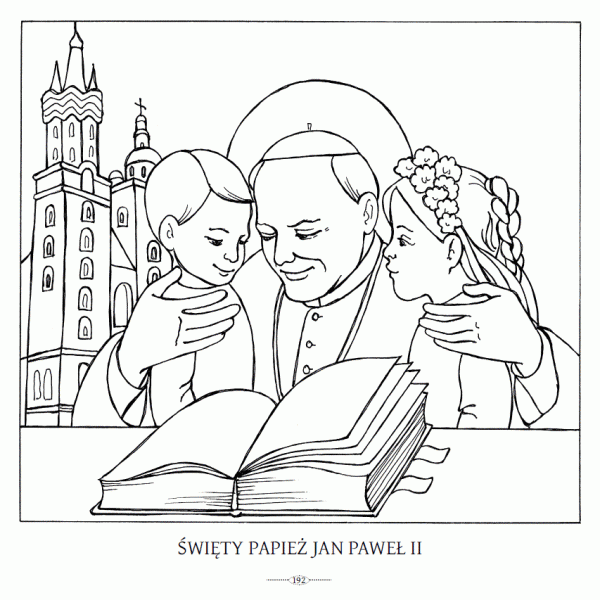 